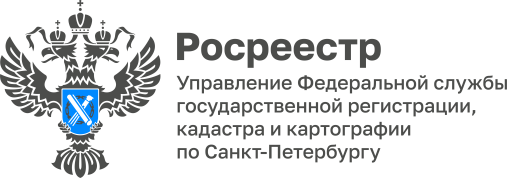 ПРЕСС-РЕЛИЗРосреестр Петербурга: наша рубрика «вы спрашивали»о сохранении геодезических пунктовУправление Росреестра по Санкт-Петербургу продолжает информировать правообладателей объектов недвижимости (земельных участков, зданий, сооружений) о расположенных на объектах недвижимости на территории Санкт-Петербурга пунктах:государственной геодезической сети (ГГС),государственной нивелирной сети (ГНС),государственной гравиметрической сети (ГГрС),геодезической сети специального назначения (ГССН).Геодезические пункты могут выглядеть по-разному, располагаться на крышах и фасадах зданий, на набережных рек и каналов, на площадях, улицах, проспектах и земельных участках. При этом все перечисленные выше типы геодезических пунктов являются общенациональным достоянием.Небрежное отношение к геодезическим пунктам, тем более их уничтожение, имеет далеко идущие последствия, а их восстановление влечет за собой огромные финансовые затраты.Заместитель председателя Комитета по градостроительству и архитектуре Максим Стененко отметил:«Сохранность геодезических пунктов – стратегически значимая задача для Санкт-Петербурга. Наш город — живой организм, на его территории постоянно ведется активное строительство жилых домов, зданий социального назначения и офисных центров, автомобильных дорог и объектов транспортной инфраструктуры. Многие из этих объектов являются технически сложными, а то и уникальными. И ни один из этих объектов не может быть возведен без точных геодезических измерений. Именно поэтому Комитетом с октября 2021 года начаты работы по технической инвентаризации всех пунктов плановой и высотной геодезических сетей, расположенных на территории Санкт-Петербурга».Заместитель руководителя Управления Росреестра по Санкт-Петербургу Андрей Юлов подчеркнул:«Объединение усилий всех заинтересованных сторон (не только федеральных и региональных органов исполнительной власти, но и организаций и специалистов, работающих в области геодезии, а также правообладателей объектов недвижимости) является жизненно важной задачей при решении вопроса по обеспечению сохранности геодезических пунктов».Обследование пунктов государственных сетей, установление и внесение в Единый государственный реестр недвижимости (ЕГРН) границ охранных зон этих пунктов - одно из направлений реализации в Санкт-Петербурге совместной «Дорожной карты» Росреестра и Правительства города по наполнению ЕГРН необходимыми сведениями, а также мероприятий госпрограммы «Национальная система пространственных данных», утвержденной Правительством Российской Федерации.Управление Росреестра по Санкт-Петербургу провело «горячую» телефонную линию по вопросам обеспечения сохранности геодезических пунктов. Мы объединили все поступившие вопросы в два блока и предлагаем ознакомиться с важной информацией.Часть 1.Как узнать, что на принадлежащем вам объекте недвижимости расположен геодезический пункт?В случае если данные об охранной зоне геодезического пункта внесены в ЕГРН: данные о ней вы сможете увидеть в выписке из ЕГРН или воспользовавшись бесплатным электронным сервисом Росреестра «Публичная кадастровая карта» (http://pkk5.rosreestr.ru).ВАЖНО!При работе с сервисом «Публичная кадастровая карта» для получения сведений об охранных зонах пунктов геодезических пунктов в подразделе «Общедоступные кадастровые сведения» раздела «Управление картой» (в слоях карты) необходимо выбрать пункт «Зоны с особыми условиями использования территории», а в видах искомых объектов – ЗОУИТ.В случае если данные об охранной зоне геодезического пункта не внесены в ЕГРН: справочную информацию о наличии на земельном участке или объекте капитального строительства Санкт-Петербурга геодезических пунктов можно получить в отделе геодезии и картографии Управления Росреестра по Санкт-Петербургу:путем направления обращения средствами почтовой связи по адресу: BOX 1170, Санкт-Петербург, 190900;средствами электронной связи по адресу электронной почты: ogk.rosreestr.spb@yandex.ru;позвонив по телефонам 8 (812) 617-25-68, 8 (812) 617-31-67.Часть 2.Каковы действия правообладателя объекта недвижимости в случаях, когда на территории объекта проводятся работы, которые могут привести к уничтожению геодезического пункта?Вам необходимо направить в Управление Росреестра по Санкт-Петербургу письмо с подробной информацией:- об объекте недвижимости, на котором расположен геодезический пункт (адрес, кадастровый номер) и его правообладателе,о геодезическом пункте (если такую информацию правообладатель объекта недвижимости имеет),о виде работ, которые планируется вести на территории объекта недвижимости (к примеру, планируется застройка земельного участка, на котором расположен грунтовый геодезический пункт или здание, на фасадах которого расположены стенные геодезические пункты, подлежит сносу) с приложением подтверждающих документов.После изучения всех документов и материалов по этому вопросу и в случае невозможности сохранения геодезического пункта, Управлением Росреестра по Санкт-Петербургу может быть принято решение, разрешающее ликвидацию геодезического пункта при условии одновременного создания нового пункта, аналогичного ликвидируемому. Сроки проведения работ по созданию нового пункта длительные, поэтому ликвидация геодезического пункта может быть осуществлена после передачи в отдел геодезии и картографии Управления Росреестра по Санкт-Петербургу копии договора на выполнение работ по переносу (перезакладке) геодезического пункта в другое место (не дожидаясь срока окончания работ). Договор заключается между правообладетелем объекта недвижимости и юридическим лицом, имеющим лицензию на осуществление геодезической и картографической деятельности.В случае если сведения об охранной зоне геодезического пункта были внесены в ЕГРН правообладателю объекта недвижимости дополнительно к вышеуказанным действиям необходимо направить в Управление Росреестра по Санкт-Петербургу заявление об установлении, изменении, прекращении существования охранной зоны пунктов государственной геодезической сети, государственной нивелирной сети, государственной гравиметрической сети.Данные о существовании охранной зоны будут удалены из ЕГРН после проведения требуемых для этого мероприятий.ВАЖНО!С примерами объектов недвижимости, на которых могут быть заложены геодезические пункты, и видов работ, проводимых на объектах недвижимости, которые могут привести к утрате геодезических пунктов, можно ознакомиться в памятке «Обеспечение сохранности геодезических, нивелирных и гравиметрических пунктов, расположенных на территории Санкт-Петербурга».Памятка размещена в региональном блоке официального сайта Росреестра (rosreestr.gov.ru) в информационно-телекоммуникационной сети «Интернет» (Главная – Открытая служба – Статистика и аналитика – Санкт-Петербург – Статистика, аналитика, информация Управления Росреестра по Санкт-Петербургу – Информационные материалы Управления Росреестра по Санкт-Петербургу).СПРАВКА!В пределах границ охранных зон пунктов запрещается без письменного согласования с территориальным органом Росреестра осуществление видов деятельности и проведение работ, которые могут повлечь повреждение или уничтожение наружных знаков пунктов, нарушить неизменность местоположения специальных центров пунктов или создать затруднения для использования пунктов по прямому назначению и свободного доступа к ним.ИНФОРМАЦИЯ!Уничтожение, повреждение или снос пунктов государственных геодезических сетей, пунктов геодезических сетей специального назначения, в соответствии с пунктом 3 ст. 7.2 КоАП РФ, влечет наложение административного штрафа:на граждан в размере от пяти тысяч до десяти тысяч рублей;на должностных лиц - от десяти тысяч до пятидесяти тысяч рублей;на юридических лиц - от пятидесяти тысяч до двухсот тысяч рублей.При этом виновное лицо не освобождается от обязанности восстановления геодезического пункта.Неуведомление собственником, владельцем или пользователем земельного участка, здания либо сооружения, на которых размещены геодезические пункты, федерального органа исполнительной власти по геодезии и картографии об уничтожении, о повреждении или о сносе этих пунктов, а равно отказ в предоставлении возможности подъезда (подхода) к этим пунктам для проведения на них наблюдений и иных работ, в соответствии с пунктом 4 ст. 7.2 КоАП РФ, влечет наложение административного штрафа в размере от одной до пяти тысяч рублей.Управление Росреестра по Санкт-Петербургу рекомендует принять к сведению вышеизложенную информацию в целях обеспечения сохранности пунктов государственной геодезической, государственной нивелирной, государственной гравиметрической сетей, а также геодезических сетей специального назначения, расположенных на территории Санкт-Петербурга.Материал подготовлен Управлением Росреестра по  Санкт-Петербургу:8 (812) 654-64-30pr@gbr.ru78press_rosreestr@mail.ru